Steffen Schramm / Lothar Hoffmann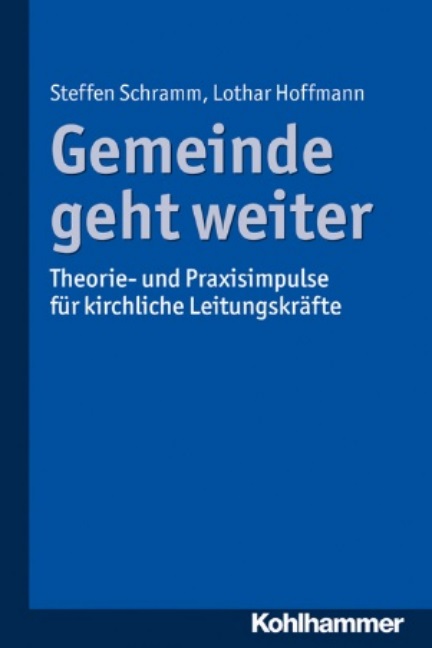 Gemeinde geht weiterTheorie- und Praxisimpulse
für kirchliche Leitungskräfte2017. 148 Seiten mit 14 Abb. 
und 12 Tab. Kart.€ 16,00ISBN 978-3-17-032507-4Verlag W. KohlhammerIm Folgenden Finden Sie die Arbeitsblätter zum Weiterarbeiten, wahlweise für die Bearbeitung am PC (Worddatei) oder als Druck- und Kopiervorlage (PDF-Datei).Arbeitsblatt 1: Wir fragen, vergleichen, formulierenArbeitsblatt 2: Erkundungsraster eines Wohnortes zur Erfassung von Informationen für kirchliche ArbeitArbeitsblatt 3: Trends und Entwicklungen wahrnehmenArbeitsblatt 4: Unsere Stärken – unsere SchwächenArbeitsblatt 5: Die Konzeptaspekte im ÜberblickArbeitsblatt 6: ProjektplanArbeitsblatt 7: Profil schärfenArbeitsblatt 1: Wir fragen, vergleichen, formulierenArbeitsblatt aus: 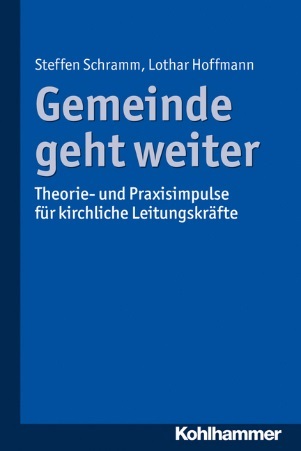 Steffen Schramm / Lothar HoffmannGemeinde geht weiterTheorie- und Praxisimpulse für kirchliche LeitungskräfteTeil II Kap. 1. Was sollen wir? Auftrag annehmen, S. ●●Arbeitsblatt 2: Erkundungsraster eines Wohnortes 
zur Erfassung von Informationen für kirchliche ArbeitArbeitsblatt aus: Steffen Schramm / Lothar HoffmannGemeinde geht weiterTheorie- und Praxisimpulse für kirchliche LeitungskräfteTeil II Kap. 2. Wer lebt hier? Lebenswelt wahrnehmen, S. ●●Arbeitsblatt 3: Trends und Entwicklungen wahrnehmenArbeitsblatt aus: Steffen Schramm / Lothar HoffmannGemeinde geht weiterTheorie- und Praxisimpulse für kirchliche LeitungskräfteTeil II Kap. 2. Wer lebt hier? Lebenswelt wahrnehmen, S. ●●Arbeitsblatt 4: Unsere Stärken – unsere SchwächenArbeitsblatt aus: Steffen Schramm / Lothar HoffmannGemeinde geht weiterTheorie- und Praxisimpulse für kirchliche LeitungskräfteTeil II Kap. 3. Wer sind wir? Aufgaben erkennen, S. ●●Arbeitsblatt 5: Die Konzeptaspekte im ÜberblickArbeitsblatt aus: Steffen Schramm / Lothar HoffmannGemeinde geht weiterTheorie- und Praxisimpulse für kirchliche LeitungskräfteTeil II Kap. 5. Wie gelingt, was wir wollen? Konzepte ausarbeiten, S. ●●Arbeitsblatt 6: ProjektplanArbeitsblatt aus: Steffen Schramm / Lothar HoffmannGemeinde geht weiterTheorie- und Praxisimpulse für kirchliche LeitungskräfteTeil II Kap. 6. Was macht wer wann? Veränderungen schrittweise gestalten, S. ●●Arbeitsblatt 7: Profil schärfenArbeitsblatt aus: Steffen Schramm / Lothar HoffmannGemeinde geht weiterTheorie- und Praxisimpulse für kirchliche LeitungskräfteTeil II Kap. 7. Wie erfahren es alle? Öffentlich machen, S. ●●Was sollen wir? Auftrag annehmenWir fragen uns.Wir fragen die Bibel.Wir vergleichen.Wir formulieren.Erkundungsraster SozialraumSoziale Lage im OrtWelche Alters-/Zielgruppen sind vorhanden (evtl. mit welchen geschätzten Anteilen)?Welche Bildungsschichten / Ausländeranteile / Arbeitslose / … leben hier?Sind in den letzten Jahren Flüchtlinge zugewiesen worden? Welche Einkommens- und Erwerbsstruktur ist vorhanden?Wie ist die Flächennutzung (Industrie / Gewerbe / Grünzonen / Wohnformen / …)?Wie ist die Wohnstruktur (Alter / Zustand / Größe von Wohnungen …)?Wie gestaltet sich der demografische Wandel?Welche Kindertagesstätten und Schulen gibt es vor Ort? Wo besteht Barrierefreiheit und wo nicht?…Allgemeine InfrastrukturWie ist der Standortfaktor für Gewerbe, Wohnen usw.Wie ist die Anbindung an den ÖPNV?Wie mobil sind die Menschen mit eigenem PKW? Welche Sport- und Kultureinrichtungen gibt es?Gibt es typische Kommunikationsorte im Ort?Wie ist die Einkaufssituation vor Ort (Supermärkte, Fachgeschäfte)?Gibt es alle wichtigen öffentlichen Versorgungseinrichtungen (Ärzte / Krankenhäuser / Apotheken / Behörden usw.)?…Soziale Lage und spezielle InfrastrukturGibt es eine Kindertagesstätte, Schule, Altenheim usw. am Ort?Ist ein Mehrgenerationenhaus am Ort?Welche Bildungseinrichtungen gibt es?Welche Traditionen / Normen und Werte haben sich herausgebildet?Welche Vereine / Einrichtungen sind vorhanden? Wie ist die soziale Lage einzelner Altersgruppen (Anzahl an Kindern, Nachbarschaftshilfe usw.)?Welche Sozialkontakte haben die Generationen untereinander?Welche Einkommensverhältnisse haben die Menschen (kleine / mittlere / hohe Einkommen /Renten / Pensionen)?Wie ist der Kontakt der Bürger untereinander?Wo begegnen sich die Generationen? …Freizeit und AktivitätenWelche Aktivitäten gibt es für verschiedene Gruppen: Kinder, Jugendliche, Alleinerziehende, Alte?Welche Freizeitaktivitäten gibt es im Ort (Kneipe / Kino / Vereine / …)?Gibt es ein Schwimmbad, einen Park, Spielplatz, Minigolf, …?…Netzwerk mit anderen EinrichtungenGibt es eine Bereitschaft und Fähigkeit der Bürgerinnen und Bürger / Vereine zur Partizipation?Gibt es eine abgestimmte Zusammenarbeit einzelner Einrichtungen?Welche Rolle spielt die Kirchengemeinde für Bürgerinnen und Bürger?Welche Hilfen gibt es für Familien oder Ältere (Haushaltsbetreuung / Beratungsstellen / …)?Gibt es ambulante Pflegedienste?…Statistische Daten zusammentragenWelche genauen Daten etc. sollen von Behörden erfragt werden (Altersstruktur – Einwohnermeldeamt / Kriminalität – Polizei usw.)?Welche Daten kann die Kirchengemeinde beisteuern (Kindertagesstätte, Konfirmandenarbeit, Gemeinderegister mit Altersstruktur / Statistik-Programm …)?…UmweltkonzeptErmittelte EntwicklungenUmschreibung möglicherUmschreibung möglicherChancenRisikenKircheKulturGesellschaftWirtschaftPolitikUnsere StärkenUnsere SchwächenZieleVorhandene RessourcenStrategieKonzeptLebensweltbezugAuswahl der HandlungsfelderUmfang der AktivitätenPersonen/ MitarbeitendeRäumeTechnik/ technische MöglichkeitenSachmittelFinanzenErmittlung der KostenBeantragung von Zuschüssen etc.HaushaltsmittelNicht-materielle Leistungswerte und RessourcenKosten-Nutzen-Überlegun-genPersonalGenerelle mitarbeitendenbezogene ZieleHauptziele der PersonalentwicklungMitarbeiter-bezogenes Potential: Kompetenzen, Zeitaufwand, QualifizierungRichtlinien der MitarbeitNeue Mitarbeitende gewinnenRäumeQualität, Ausstattung, AnzahlBewirtungsmöglichkeit etc.Vorhandene Räume / Gebäude und Außengelände überprüfenNutzung mit anderen ÖffentlichkeitsarbeitKommunikationswege und -mittel festlegen Personelle Zuweisung und Verantwortung.Presse KontaktaufbauBerichtenWas?Wie?Wer?Mit wem?Bis wann?Hier listen Sie alle Aufgaben auf:Hier stehen alle damit verbundenen Teilschritte:Hier tragen Sie die verantwortliche Person ein:Hier tragen Sie ein, wer noch mitarbeitet:Hier eintragen, bis wann die Aufgabe zu erledigen ist:Unser ProjektWir wollen …Unsere Kompetenzenz.B. Wir haben seit vielen Jahren Erfahrung in … Unsere Mitarbeitenden sind fit in … Aus den Erfahrungen des letzten Jahres haben wir gelernt …Das können wir …Das macht uns unverwechselbarz.B. wir sind einladend, offen, verlässlich, professionell …sozial engagiert, gemeinschaftsförderndDas haben die Menschen davonz.B. fachliche Kompetenz, persönlicher NutzenUnsere Darstellung nach außenz.B. unverwechselbar durch eigenes Logo, Identitätsstiftend